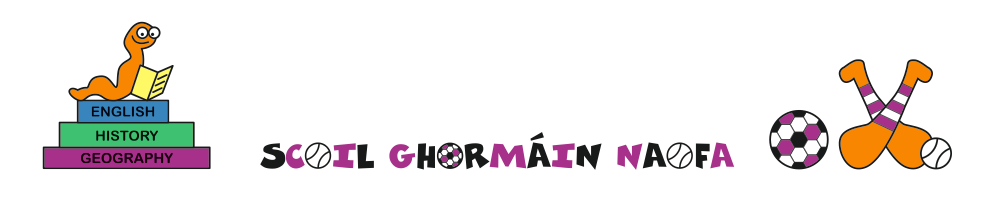 School calendar 2022-2023School will reopen on Tuesday 30th August Hallowe'en mid term closed from 31st October, reopening 7th November  Christmas: closed from 22nd December, reopening 5th January New Bank Holiday on Monday 6th February Mid-term break: 16th and 17th FebruaryBank Holiday: 17th March Easter holidays: closed from 3rd April , reopening 17th AprilBank holiday: 1st May Mid-term break: Closed from 5th June, reopening 12th June Last day of school – Wednesday 28th June